In The Snack Bar-Background to PoemConsidering SettingSetting is an important aspect in poetry. It can give us:Vs.	What does the snack bar setting tell us about the poem?information on a character’s circumstances_________________________________________________________________________________________________________________________________________________________________________________mood within the poem_________________________________________________________________________________________________________________________________________________________________________________cultural context for the poem_________________________________________________________________________________________________________________________________________________________________________________Exploring CharacterMorgan’s poetry is often about people, places or animals.In this poem, there is a character study of the experience of a disadvantaged man, with Morgan acting as the speaker within the poem.Morgan reflects on this man’s experience of life, and how it differs from his own, as an able-bodied person.Defining DisabilityHow would you define the word ‘disability’? What does this word mean to you?Disability is…________________________________________________________________________________________________________________________________________________________________________________________________Disability-Differing StancesThere is actually more than one way of defining disability, and different groups in society see disability differently.Medical ModelSocial ModelDisability-Why A Taboo?Disability can often be a subject that people feel uncomfortable discussing, or confronting in person.Why might that be?How can we tackle this issue?Have you ever felt uncomfortable encountering someone with a disability?Has a family member or friend ever been treated badly because of a disability?Disability is sometimes seen as taboo, because…________________________________________________________________________________________________________________________________________________________________________________________________________________________________________________________________________________________________________________________________From what we know about Morgan, Why might he sympathise with a character who experiences stigma?_______________________________________________________________________________________________________________________________________________________________________________________________In the Snack BarA cup capsizes along the formica, 
slithering with a dull clatter.
A few heads turn in the crowded evening snack-bar.
An old man is trying to get to his feet
from the low round stool fixed to the floor.
Slowly he levers himself up, his hands have no power.
He is up as far as he can get. The dismal hump
looming over him forces his head down.
He stands in his stained beltless garberdine
like a monstrous animal caught in a tent
in some story. He sways slightly,
the face not seen, bent down
in shadow under his cap.
Even on his feet he is staring at the floor
or would be, if he could see.
I notice now his stick, once painted white
but scuffed and muddy, hanging from his right arm.
Long blind, hunchback born, half paralysed
he stands
fumbling with the stick
and speaks:
‘I want –to go to the-toilet.’It is down two flights of stairs, but we go.
I take his arm. ‘Give me-your arm-it’s better,’ he says.
Inch by inch we drift towards the stairs.
A few yards of floor are like a landscape
to be negotiated, in the slow setting out
time has almost stopped. I concentrate
my life to his: crunch of spilt sugar,
slidy puddle from the night’s umbrellas,
table edges, people’s feet,
hiss of the coffee-machine, voices and laughter,
smell of a cigar, hamburgers, wet coats steaming,
and the slow dangerous inches to the stairs.
I put his right hand on the rail
and take his stick. He clings to me. The stick
is in his left hand, probing the treads
I guide his arm and tell him the steps.
And slowly we go down. And slowly we go down.
White tiles and mirrors at last. He shambles
uncouth into the clinical gleam.
I set him in position, stand behind him 
and wait with his stick.
His brooding reflection darkens the mirror
but the trickle of his water is thin and slow, 
an old man’s apology for living.
Painful ages to close his trousers and coat –
I do up the last buttons for him.
He asks doubtfully, ‘Can I- wash my hands?’
I fill the basin, clasp his soft fingers round the soap.
He washes, feebly, patiently. There is no towel.
I press the pedal of the drier, draw his hands
gently into the roar of the hot air.
But he cannot rub them together,
drags out a handkerchief to finish.
He is glad to leave the contraption, and face the stairs.
He climbs, and steadily enough.
He climbs, we climb. He climbs
with many pauses but with that one
persisting patience of the undefeated
which is the nature of man when all is said.
And slowly we go up. And slowly we go up.
The faltering, unfaltering steps
take him at last to the door
across that endless, yet not endless waste of floor.
I watch him helped on a bus. It shudders off in the rain.
The conductor bends to hear where he wants to go.Wherever he could go it would be dark
and yet he must trust men.
Without embarrassment or shame
he must announce his most pitiful needs
in a public place. No one sees his face.
Does he know how frightening he is in his strangeness
under his mountainous coat, his hands like wet leaves
stuck to the half-white stick?
His life depends on many who would evade him.
But he cannot reckon up the chances,
having one thing to do,
to haul his blind hump through these rains of August.
Dear Christ, to be born for this!Understanding the PoemSummary of poemWrite an eight line rap, summarizing the poem:________________________________________________________________________________________________________________________________________________________________________________________________________________________________________________________________________________________________________________________________________________________________________________________________________________________________________________________________________________________________________________________________Understanding the PoemWho do you think the speaker is in the poem?_________________________________________________________________________________________________________________________________________________________________________________How does the poet subtly suggest the man has a disability in stanza 1?  Give two quotations that show this.__________________________________________________________________________________________________________________________________________________________________________________________________________________________________________________________________________________________________________________________________________________________________How does the poet demonstrate the difficulties of the journey to the toilet in stanza 2 (first half)? Give two quotations to support this.__________________________________________________________________________________________________________________________________________________________________________________________________________________________________________________________________________________________________________________________________________________________________How do you think the old man feels about himself? Look at the second half of stanza 2.__________________________________________________________________________________________________________________________________________________________________________________________________________________________________________________________________________________________________________________________________________________________________How does the poet demonstrate the man’s weakness in stanza 2 (second half)? Give two quotations to support this.__________________________________________________________________________________________________________________________________________________________________________________________________________________________________________________________________________________________________________________________________________________________________Who do you think the poet is speaking to in stanza 3? Why?____________________________________________________________________________________________________________________________________________________________________________________________________________________________________________What is the poet’s attitude towards society in stanza 3? Write down a quotation that supports this.____________________________________________________________________________________________________________________________________________________________________________________________________________________________________________What mood is created at the end of the poem? Explain your answer.____________________________________________________________________________________________________________________________________________________________________________________________________________________________________________Learning ReviewWhat attitude is the reader supposed to have towards:The speaker:________________________________________________________________________________________________________________________________________________________________________________________________________________________________________________________________The man:________________________________________________________________________________________________________________________________________________________________________________________________________________________________________________________________Annotating the Poem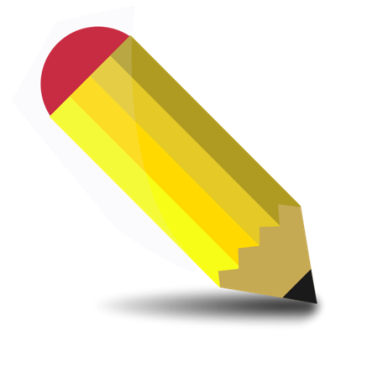 AnnotatingWhat do you think this word means?________________________________________________________________________________________________________________________________________________________________________________________________What word do you recognise inside this word?________________________________________________________________Annotating is…________________________________________________________________________________________________________________________________________________________________________________________________Poetic Techniques BingoYou will be given a bingo sheet with a number of poetic techniques on it. I will read aloud examples of some of these poetic techniques.You will write the example underneath the technique when you hear it.When you complete a line, shout BINGO!If you complete your whole sheet, shout HOUSE!Annotation ExampleA cup capsizes along the formica, 
slithering with a dull clatter.
A few heads turn in the crowded evening snack-bar.
An old man is trying to get to his feet
from the low round stool fixed to the floor.
Slowly he levers himself up, his hands have no power.
He is up as far as he can get. The dismal hump
looming over him forces his head down.‘In The Snack Bar-Creating CharacterKey CharactersIn this poem, we have two key characters-the man and the speaker. Why is each character important?The man:________________________________________________________________________________________________________________________________________________________________________________________________The speaker:________________________________________________________________________________________________________________________________________________________________________________________________Creating CharactersCharacters are created in a number of ways, through:Creating Characters-‘In The Snack Bar’In your pair, you will consider how ONE of the characters is created in the poem. You will complete the table, explaining the different aspects of their character, and give evidence for this from the poem.Some aspects may be easier to spot than others!The manThe speakerIn The Snack Bar-ThemesA theme is…________________________________________________________________________________________________________________________________________________________________________________________________Themes in Disney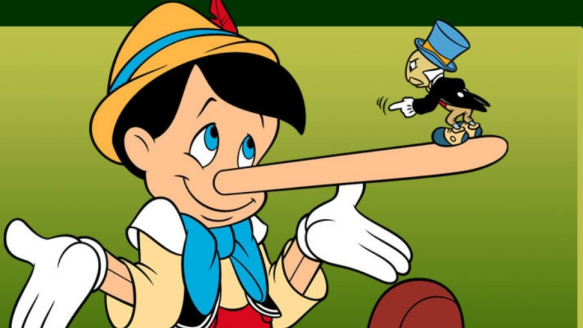 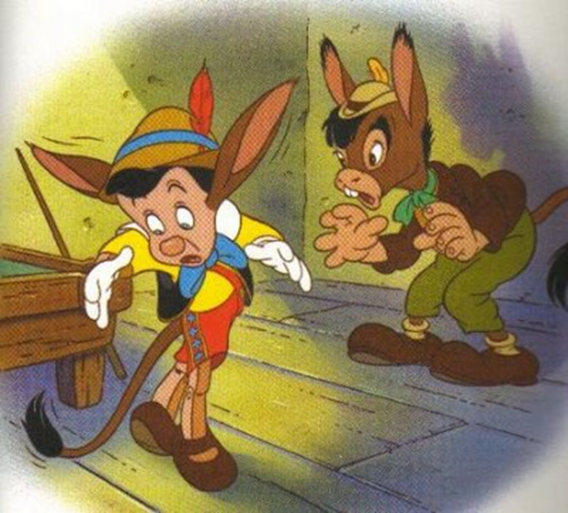 In Disney’s ‘Pinocchio’, Pinocchio runs away from his father, disobeying his rules. He then faces consequences for making bad decisions, for example-when he lies, his nose grows longer. When he drinks alcohol, he turns into a donkey.What are the main messages/themes in this story?Can you identify the main theme in the following Disney films?______________________________________ ____________________________________________________________________________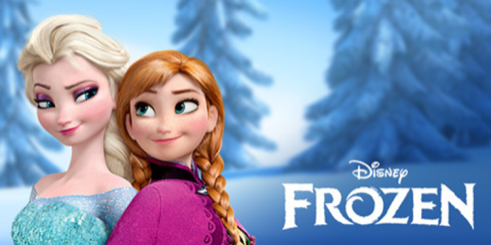 _____________________________________ ____________________________________________________________________________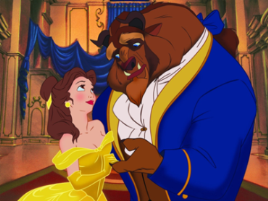 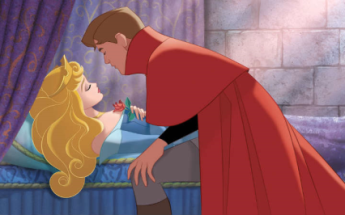 _____________________________________ ____________________________________________________________________________Identifying ThemeIn poetry, themes are often based on feelings and opinions, created by character, setting, plot.Think about the characters-how do we feel about them? How does the writer feel about his topic?How do they feel about their actions?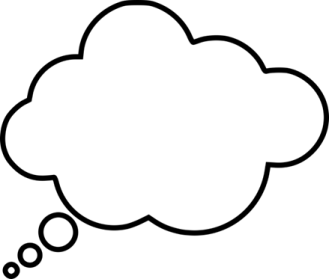 Identifying Themes in ‘In The Snack Bar’What do you think the themes might be in ‘In The Snack Bar’?What is the big idea or message?Identify two.Themes in ‘In The Snack Bar’Theme Group Work Task-Success Criteria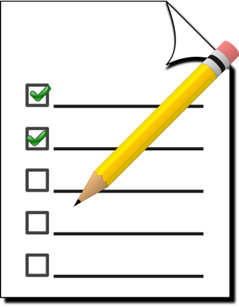 Your poster should include:An explanation of what your theme is e.g. what is guilt/abuse/isolation/etc…?At least TWO quotations from the poem that show this themeAt least TWO explanations of how the quotations show the themeWhat you think the poet’s overall message is about this themeTWO pictures to demonstrate your theme-drawings/online images (to be printed at home)Group RolesHighlight your roleResource Manager-collect materials, ensure everyone is on task, assist with researching/drawingResearcher-identify quotations in poemScribe-Note down information on posterArtist-draw/create/source images, assist with researchingPeer Assessment-ContributionAssessor: _________________________Comment: _________________________________________________________________________________________________________________________________________________________________________________________________________________________________Making Effective NotesEffective notes are…StructureContentNotes on Themes in ‘In The Snack Bar’Learning Review-Morgan and ReligionIs there a biblical story that you are reminded of in this poem?What biblical figure might the speaker in the poem represent?Explain your reasoning________________________________________________________________________________________________________________________________________________________________________________________________________________________________________________________________Aspect of CharacterisationEvidenceDescriptionAppearanceActionsSpeechThoughtsAspect of CharacterisationEvidenceDescriptionAppearanceActionsSpeechThoughtsTheme:Theme definition:Key Quotations:Quotation 1AnalysisQuotation 2AnalysisOverall message:Theme:Theme definition:Key Quotations:Quotation 1AnalysisQuotation 2AnalysisOverall message:Theme:Theme definition:Key Quotations:Quotation 1AnalysisQuotation 2AnalysisOverall message:Theme:Theme definition:Key Quotations:Quotation 1AnalysisQuotation 2AnalysisOverall message: